التعرف على وضعیة تناسبیة في تمتیل بیانيالتعرف على الحركة المنتظة و سرعة المتوسطةتحویل وحدات القیاس السرعة و إستعمال المساواة: 𝒅 = 𝒗× 𝒕  إستعمال التناسبیة في وضعیات تدخل فیھ النسبةالمئویة المستوى: ثالثــة متوسطالمقطع التعلمي 5: التناسبية 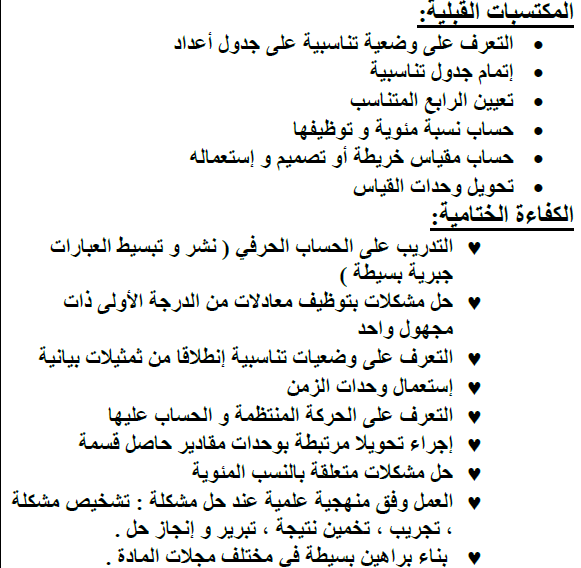 وثائق التحضيرالوسائل البيداغوجيةنقد ذاتيالكتاب المدرسيالمنهاجالوثيقة المرافقةالسبورةالموارد المستهدفة : "  تحویل وحدات قیاس السرعة و إستعمال المساواة: 𝒅 = 𝒗× 𝒕 ".المراحلسيـــــــــــر التعلمات التقويـــــــــــموضعية الإنطلاق وضعيــــة   بنـــــاء التعلـــــــمبناء الموارداعادة الاستثمار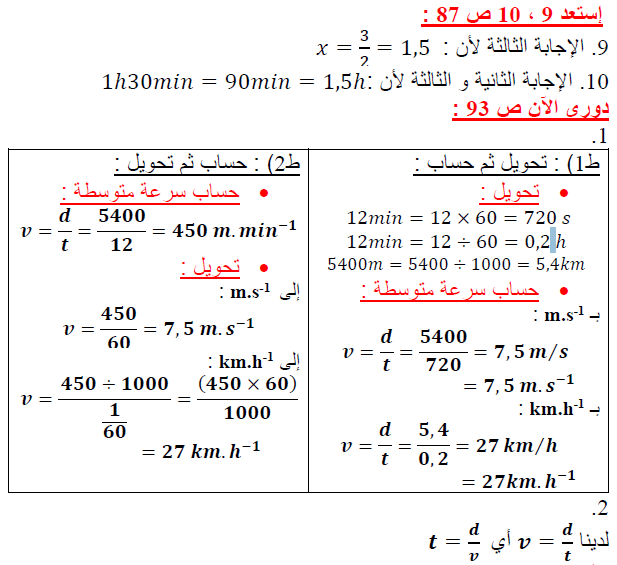 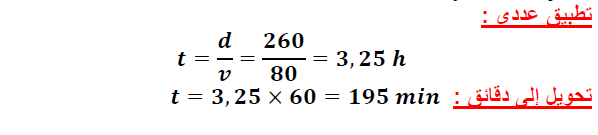 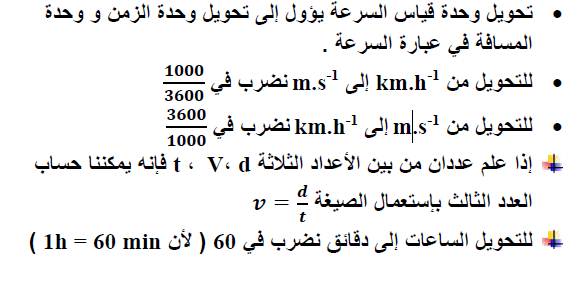 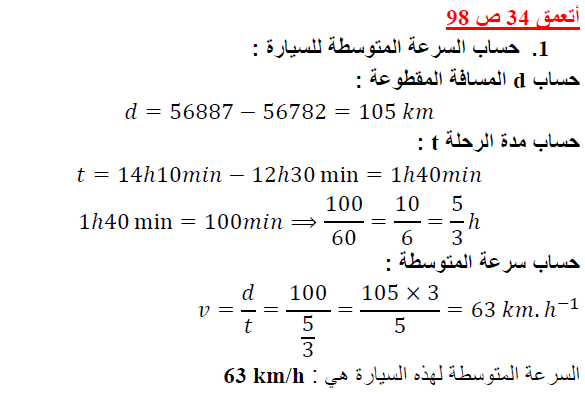 أوظف تعلماتي : رقم 1 ص 901/ تحديد البيان الذي يمثل وضعية تناسبية : الجدول 1 البیان الرابعالجدول 2 البیان الثالثالجدول 3 البیان الثانيالجدول 4 البیان الأول2/ تحديد الجداول التي تمثل وضعية تناسبية : الجداول التي ثمثل وضعیة تناسبیة ھي الجدول 3 و الجدول 4ـ ماهي الطريقة المتبعة لتحويل مدة الى كتابة عشرية ؟ـ 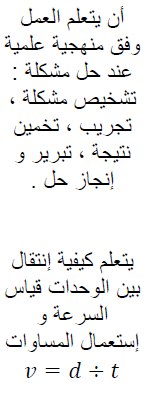 الموارد المستهدفة " التعرف على الحركة المنتظمــــة والسرعة المتوسطة  " .المراحلسيـــــــــــر الدرسالتقويـــــــــــموضعية الإنطلاق وضعيـــة بناء التعلـــــممرحلــــةبناء الموارداعادة الاستثمار       ـــــــ أستعـــــــــــــــــــــــــــــــــــــــــــد رقم  3 ص 87:    الإجابة الأولى والثانية           ـــــ أكتشــــــــــــــــــــــف رقم  3 ص 89:أحوصــــــــــــــــــــــــــــــــــــــــــــــــل تعلماتي : رقم 3 ص 92: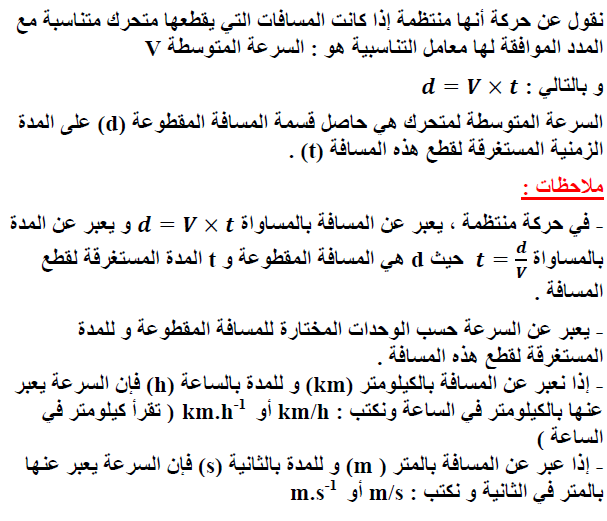 أوظـــــــف تعلماتي :  رقم 25 ص 95 : 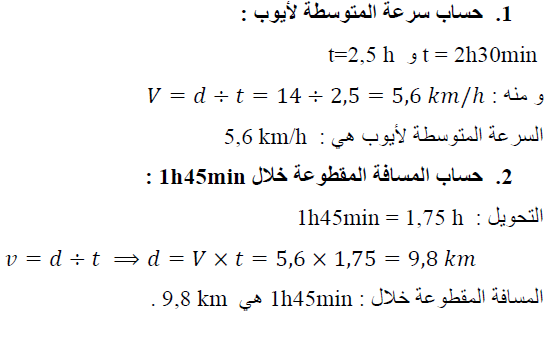 أن يتذكر  حساب الرابع المتناسب أن يتعرف المتعلم على الحركة المنتظمة وحساب السرعة المتوسطة 